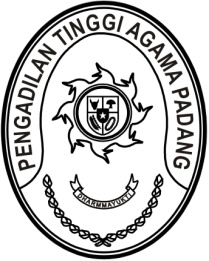 Nomor     	:	Padang, 04 Maret 2024Sifat	: TerbatasLampiran	: satu lembarHal	: Undangan Sosialisasi Pemusnahan ArsipYth. (Daftar nama terlampir)di Pengadilan Agama se – Sumatera BaratAssalamu’alaikum Warahmatullahi Wabarakatuh.Sehubungan dengan akan dilaksanakannya sosialisasi pemusnahan arsip, dengan ini kami mengundang Saudara untuk mengikuti kegiatan tersebut yang insyaAllah akan diselenggarakan:pada hari, tanggal 	: Rabu, 06 Februari 2024tempat		: Media Center Pengadilan Agama masing-masingwaktu			: 08.30 WIB s.d. selesaimedia			: Aplikasi Zoom Meeting 				  Meeting ID: 937 2676 5257 Passcode: 736926Demikian disampaikan, atas perhatiannya diucapkan terima kasih.Wassalamu’alaikum Warahmatullahi Wabarakatuh.Ketua Pengadilan Tinggi PadangAbd. Hamid PulungLAMPIRANSurat Undangan Ketua Pengadilan Tinggi Agama PadangNomor	: Tanggal	: 04 Maret 2024DAFTAR PESERTA YANG DIUNDANGSekretaris Pengadilan Agama se - Sumatera BaratKepala Sub Bagian Pengadilan Agama se - Sumatera BaratArsiparis Pengadilan Agama se - Sumatera BaratKetua Pengadilan Tinggi Agama PadangAbd. Hamid Pulungan